CLIMA COMFORT® - CLIMA FIRST®La préconisation est à destination uniquement de l’entreprise titulaire du lot couverture et réalisant les travaux. Les études seront réalisées exclusivement sur charpente traditionnelle.LES DEMANDES D'ÉTUDES DOIVENT ÊTRE ACCOMPAGNÉES DE PLANS DE LA TOITURELA DEMANDE SERA À ENVOYER PAR MAIL À L’ADRESSE SUIVANTE : assistech.monier@bmigroup.comCOORDONNÉES À REMPLIR PAR LE DEMANDEURCaractéristiques de votre toiture actuelle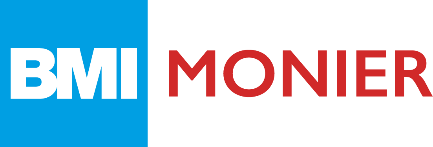 Caractéristiques de votre projetLa présente prescription est communiquée à titre strictement indicatif et ne saurait être considérée comme exhaustive ni se substituer aux recommandations, avis et/ou prescriptions des différents professionnels impliqués. Monier n’agit pas en tant que conseil et sa responsabilité ne saurait être engagée à ce titre. Il vous appartient donc de valider les solutions techniques adaptées à votre projet auprès des professionnels requis. Monier met à votre disposition sa documentation technique sur son site afin de vous accompagner. https://monier.fr/telechargement/"Service réservé aux professionnels.	ProjetDemandeurEntreprise de couverture (si différente du demandeur)Nom : 		Adresse :Code postal :Ville :Nom :Adresse :Code postal :Ville :Tél :Mail :Nom :Adresse :Code postal :Ville :Tél :Mail : ANNÉE  DE RÉALISATION  DE  LA TOITURE : _________________SURFACE  AU  SOL  DE  LA  COUVERTURE  AVEC  DÉBORD  :  _________  m² Y a-t-il  une  isolation  existante ?  __________      	Si  oui,  quelle  est  l’année  de  pose ?  __________L’isolation  est-elle  sous  rampant  ou  sur  plafond ?  ____________Si  l’isolation  est existante  merci  de  compléter les cases ci-dessous:Type d’isolation existante  N°1 : __________	Epaisseur : __________  mm 	; Est-elle à remplacer ?  __________Type d’isolation existante  N°2 : __________	Epaisseur : __________  mm	; Est-elle à remplacer ? __________Présence d’un pare-vapeur ? __________Type de couverture  (Tuiles, Ardoises…) : ____________________SI TUILE : Type de tuile : ____________________ ;		Pureau : ____________________Pente du toit en pourcentage : __________  %     	Ou     	Pente du toit en degrés : __________ °Pente du toit en pourcentage : __________  %     	Ou     	Pente du toit en degrés : __________ °Pente du toit en pourcentage : __________  %     	Ou     	Pente du toit en degrés : __________ °Hauteur du faîtage : __________  mLongueur des noues en grandeur réelle : __________  mY a-t-il un débord de toit à l’égout ? __________Y a-t-il un débord de toit en rive ?  __________Hauteur du faîtage : __________  mLongueur des noues en grandeur réelle : __________  mY a-t-il un débord de toit à l’égout ? __________Y a-t-il un débord de toit en rive ?  __________Nombre de pan : __________Si oui dimension du débord : __________  mSi oui dimension du débord : __________  mBesoin de kit de raccordement pour tuile à douille ? __________ 	Quantité : __________Présence de cheminée ?  __________     	Quantité : __________Présence de fenêtre de toit ?  __________     	Quantité : __________Épaisseur du Clima Comfort ou du Clima First souhaité :   __________   Résistance thermique souhaitée / valeur R :   __________   m².K/WBesoin de kit de raccordement pour tuile à douille ? __________ 	Quantité : __________Présence de cheminée ?  __________     	Quantité : __________Présence de fenêtre de toit ?  __________     	Quantité : __________Épaisseur du Clima Comfort ou du Clima First souhaité :   __________   Résistance thermique souhaitée / valeur R :   __________   m².K/WBesoin de kit de raccordement pour tuile à douille ? __________ 	Quantité : __________Présence de cheminée ?  __________     	Quantité : __________Présence de fenêtre de toit ?  __________     	Quantité : __________Épaisseur du Clima Comfort ou du Clima First souhaité :   __________   Résistance thermique souhaitée / valeur R :   __________   m².K/WCaractéristiques de la charpenteCharpente  traditionnelle  (Pannes, Chevrons)Caractéristiques de la charpenteCharpente  traditionnelle  (Pannes, Chevrons)Caractéristiques de la charpenteCharpente  traditionnelle  (Pannes, Chevrons)Section des chevrons : H  __________  mm  /  L  __________   mmDistance  entre  chevrons :   __________  cmDistance  entre  chevrons :   __________  cmPrésence de volige ?  __________        	Si  oui  épaisseur : __________  mmPrésence de volige ?  __________        	Si  oui  épaisseur : __________  mmPrésence de volige ?  __________        	Si  oui  épaisseur : __________  mm